Кардиоаритмологический центрИркутская государственная медицинская академия последипломного образования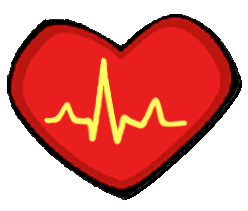 ДНЕВНИК САМОКОНТРОЛЯ Номер карты ___________Пациент _____________________________________________Дата начала ___.___. 2022 г. 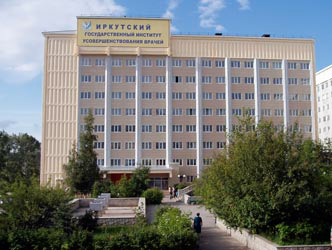 Адрес: 664079, Иркутск, м-н Юбилейный, 100. Расположение: 3 этаж, регистратура - кабинет N317. Транспорт: автобусы N2, 57, 55, 80, маршрутное такси N2. Остановка: "Областная больница".Телефон: (3952) 46-70-76.    Email: cor-2009@yandex.ruСайт: http://therapy.irkutsk.ru/cor.htm   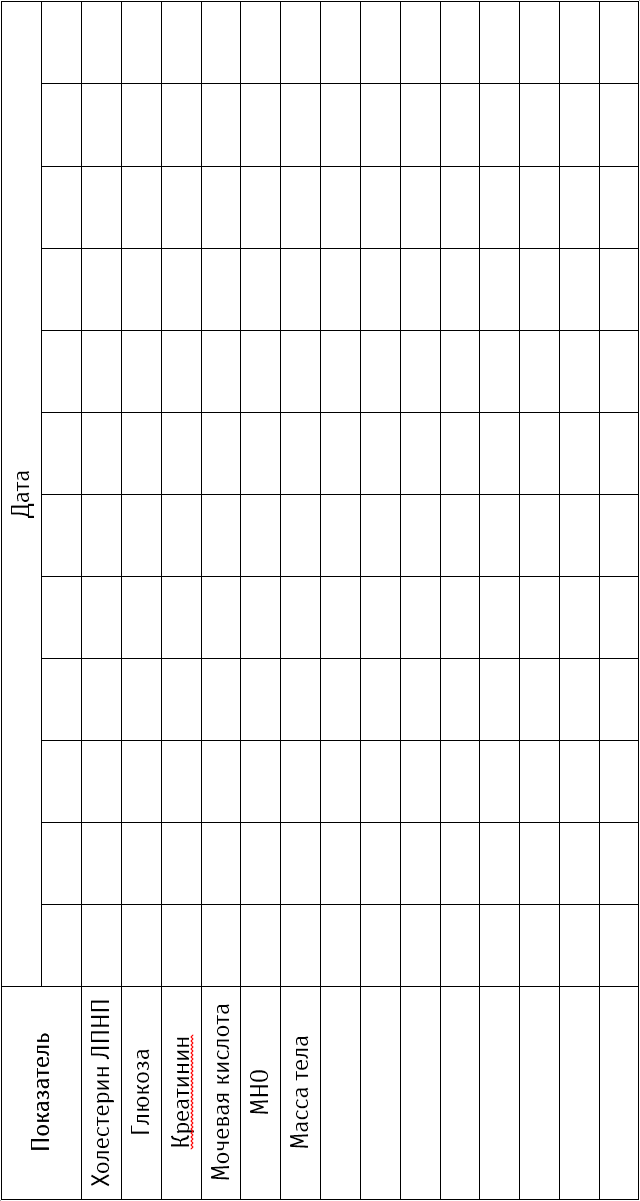 ____________ 2022 г.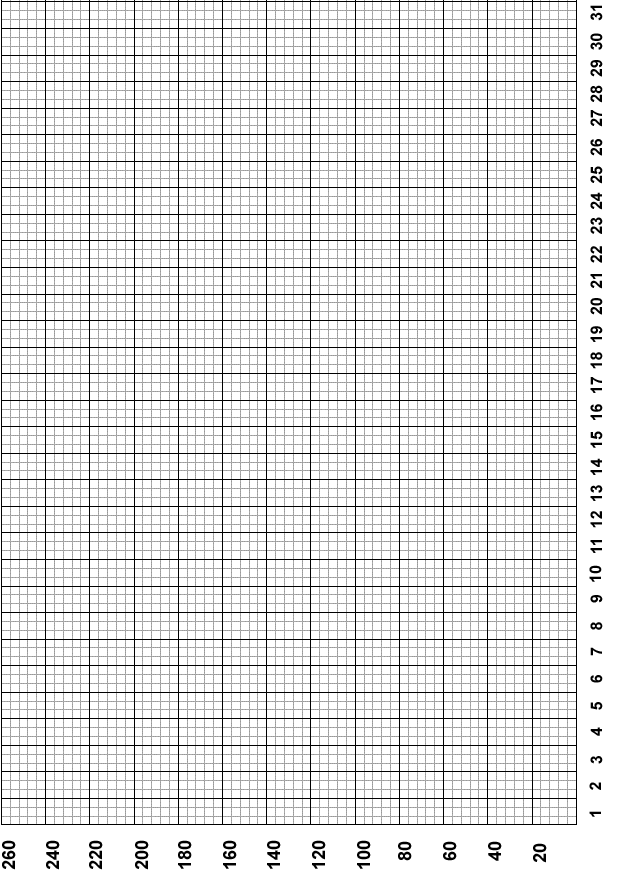 ____________ 2022 г.____________ 2022 г.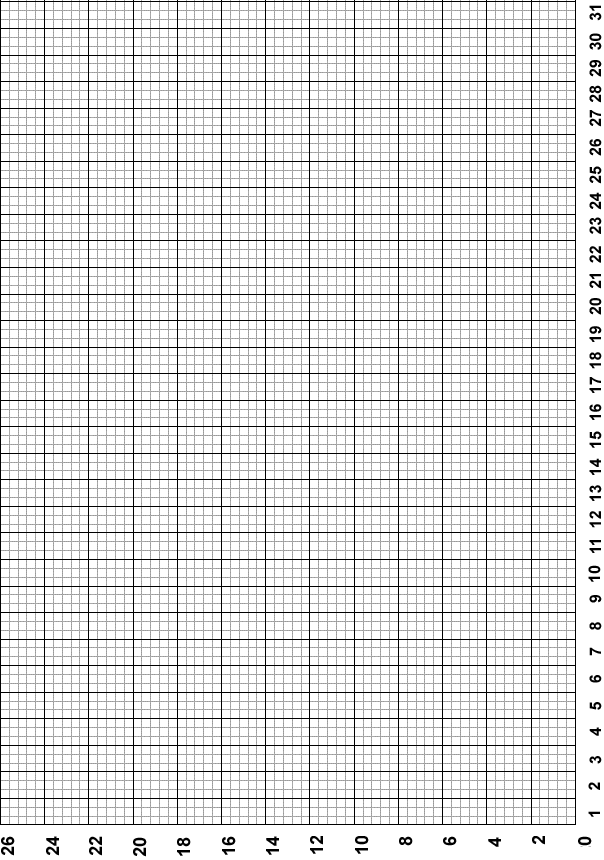 ____________ 2022 г.____________ 2022 г.____________ 2022 г.____________ 2022 г.  ____________ 2022 г.____________ 2022 г. ____________ 2022 г. ____________ 2022 г.Комментарии_______________________________________________________________________________________________________________________________________________________________________________________________________________________________________________________________________________________________________________________________________________________________________________________________________________________________________________________________________________________________________________________________________________________________________________________________________________________________________________________________________________________________________________________________________________________________________________________________________________________________________________________________________________________________________________________________________________________________________________________________________________________________________________________________________________________________________________________________________________________________________________________________________________________________________________________________________________________________________________________________________________________________________________________________________________________________________________________________________________________________________________________________________________________________________________________________________________________________________________________________________________________________________________________________________________________________________________________________________________________________________________________________________________________________________________________________________________________________________________________________________________________________________________________________________________________________________________________________________________________________________________________________________________________________________________________________________________________________________________________________________________________________________________________________________________________________________________________________________________________________________________________________________________________________________________________________________________________________________________________________________________________________________________________________________________________________________________________________________________________________ _______________________________________________________________________________________________________________________________________________________________________________________________________________________________________________________________________________________________________________________________________________________________________________________________________________________________________________________________________________________________________________________________________________________________________________________________________________________________________________________________________________________________________________________________________________________________________________________________________________________________________________________________________________________________________________________________________________________________________________________________________________________________________________________________________________________________________________________________________________________________________________________________________________________________________________________________________________________________________________________________________________________________________________________________________________________________________________________________________________________________________________________________________________________________________________________________________________________________________________________________________________________________________________________________________________________________________________________________________________________________________________________________________________________________________________________________________________________________________________________________________________________________________________________________________________________________________________________________________________________________________________________________________________________________________________________________________________________________________________________________________________________________________________________________________________________________________________________________________________________________________________________________________________________________________________________________________________________________________________________________________________________ Образ жизни, снижающий риск 
инфаркта миокарда, внезапной смерти, инсультаОтказ от курения;Регулярные динамические физические нагрузки не менее 40 мин 3 раза в неделю и чащеУвеличение потребления растительной пищи, калия (курага, изюм, чернослив, фасоль, картофель, петрушка, шпинат), средиземноморская диетаСнижение приема поваренной соли до 5 г/сутСодержание соли в продуктахСредиземноморская диетаСнижает риск сердечно-сосудистых заболеванийовощи (картофель, капуста, перец, помидоры, баклажаны, морковь, кабачки, маслины и оливки)фрукты (яблоки, груши, и т.д.)хлеб, рис, крупы, макаронные изделияоливковое масло (отжатое, сырое) морская рыба (лосось, сельдь) – 50 г/сут сухое вино умеренно: <300 мл для мужчин <150 мл в сутки для женщин ЛипидограммаУглеводный обменИсключение предиабета и сахарного диабетаКлассификация уровня АДЛечение острого повышения АДНебольшое повышение АД обычно не является причиной головной боли и плохого самочувствия! Каптоприл 25-50 мг под язык.Подождать в течение  2 часов.Если АД снизилось менее чем на 15% (остается выше 180 мм рт. ст.), можно повторить прием препарата.В случае болей (давления, жжения) в груди, сильной одышки, слабости в руки или ноге, нарушения речи – вызов скорой медицинской помощи.Лечение острых болей в груди (стенокардии)Принять 1 таблетку нитроглицерина или 1 вдох спрея нитроглицерина/изокета.При отсутствии улучшения повторить нитроглицерин через 5–10 мин.При отсутствии улучшения вызвать скорую помощь. Помните – быстрейшая госпитализация в больницу может спасти Вашу жизнь!Разжевать 150–325 мг аспирина без кишечнорастворимой оболочки.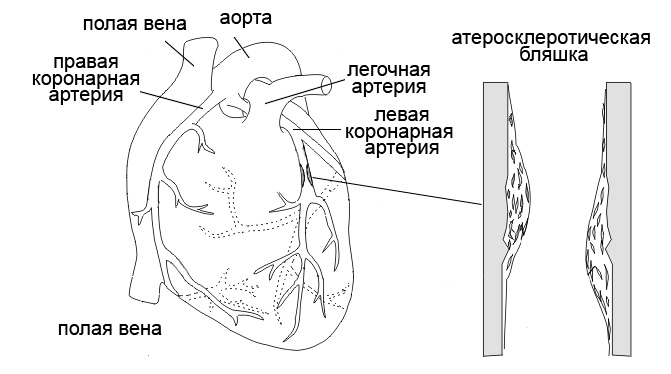 Рисунок 1. Сосудистая система сердца.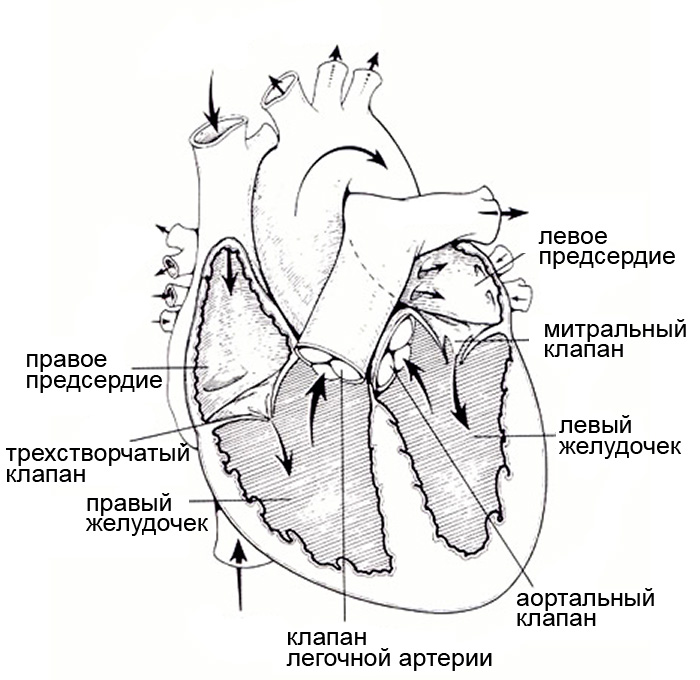 Рисунок 2. Структура сердца.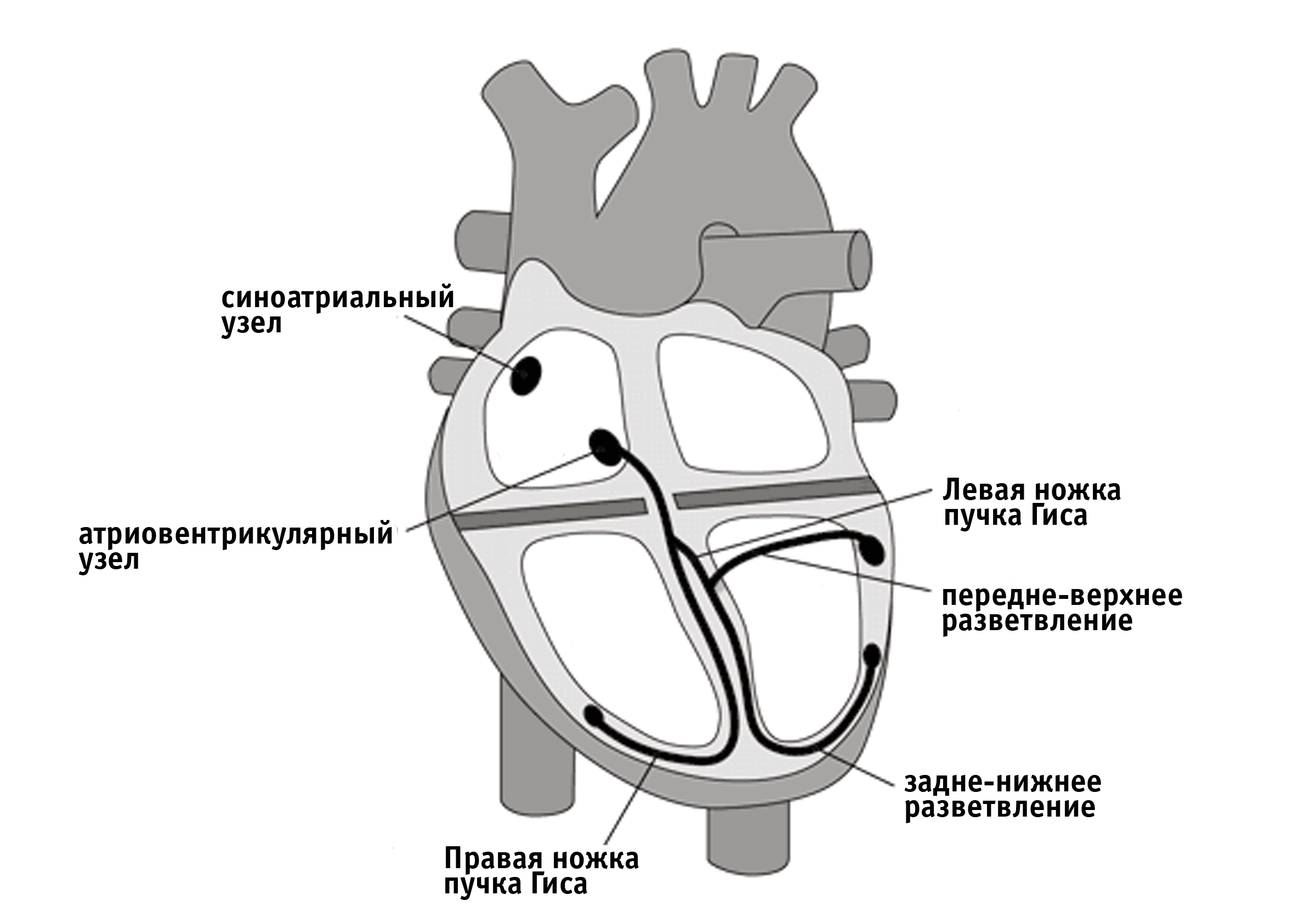 Рисунок 3. Проводящая система сердца.ДатаВремяСАДДАДЧСС1утро1вечер2утро2вечер3утро3вечер4утро4вечер5утро5вечер6утро6вечер7утро7вечер8утро8вечер9утро9вечер10утро10вечер11утро11вечер12утро12вечер13утро13вечер14утро14вечер15утро15вечерДатаВремяСАДДАДЧСС16утро16вечер17утро17вечер18утро18вечер19утро19вечер20утро20вечер21утро21вечер22утро22вечер23утро23вечер24утро24вечер25утро25вечер26утро26вечер27утро27вечер28утро28вечер29утро29вечер30утро30вечер31утро31вечерДатаВремяСАДДАДЧСС1утро1вечер2утро2вечер3утро3вечер4утро4вечер5утро5вечер6утро6вечер7утро7вечер8утро8вечер9утро9вечер10утро10вечер11утро11вечер12утро12вечер13утро13вечер14утро14вечер15утро15вечерДатаВремяСАДДАДЧСС16утро16вечер17утро17вечер18утро18вечер19утро19вечер20утро20вечер21утро21вечер22утро22вечер23утро23вечер24утро24вечер25утро25вечер26утро26вечер27утро27вечер28утро28вечер29утро29вечер30утро30вечер31утро31вечерДатаВремяСАДДАДЧСС1утро1вечер2утро2вечер3утро3вечер4утро4вечер5утро5вечер6утро6вечер7утро7вечер8утро8вечер9утро9вечер10утро10вечер11утро11вечер12утро12вечер13утро13вечер14утро14вечер15утро15вечерДатаВремяСАДДАДЧСС16утро16вечер17утро17вечер18утро18вечер19утро19вечер20утро20вечер21утро21вечер22утро22вечер23утро23вечер24утро24вечер25утро25вечер26утро26вечер27утро27вечер28утро28вечер29утро29вечер30утро30вечер31утро31вечерДатаВремяСАДДАДЧСС1утро1вечер2утро2вечер3утро3вечер4утро4вечер5утро5вечер6утро6вечер7утро7вечер8утро8вечер9утро9вечер10утро10вечер11утро11вечер12утро12вечер13утро13вечер14утро14вечер15утро15вечерДатаВремяСАДДАДЧСС16утро16вечер17утро17вечер18утро18вечер19утро19вечер20утро20вечер21утро21вечер22утро22вечер23утро23вечер24утро24вечер25утро25вечер26утро26вечер27утро27вечер28утро28вечер29утро29вечер30утро30вечер31утро31вечерДатаВремяСАДДАДЧСС1утро1вечер2утро2вечер3утро3вечер4утро4вечер5утро5вечер6утро6вечер7утро7вечер8утро8вечер9утро9вечер10утро10вечер11утро11вечер12утро12вечер13утро13вечер14утро14вечер15утро15вечерДатаВремяСАДДАДЧСС16утро16вечер17утро17вечер18утро18вечер19утро19вечер20утро20вечер21утро21вечер22утро22вечер23утро23вечер24утро24вечер25утро25вечер26утро26вечер27утро27вечер28утро28вечер29утро29вечер30утро30вечер31утро31вечерДатаВремяСАДДАДЧСС1утро1вечер2утро2вечер3утро3вечер4утро4вечер5утро5вечер6утро6вечер7утро7вечер8утро8вечер9утро9вечер10утро10вечер11утро11вечер12утро12вечер13утро13вечер14утро14вечер15утро15вечерДатаВремяСАДДАДЧСС16утро16вечер17утро17вечер18утро18вечер19утро19вечер20утро20вечер21утро21вечер22утро22вечер23утро23вечер24утро24вечер25утро25вечер26утро26вечер27утро27вечер28утро28вечер29утро29вечер30утро30вечер31утро31вечерТипПродуктNa в 100 г 
продукта (мг)Соли в 100 г 
продукта (г)МолочныеСыр780-10002.0-2.5 МолочныеМолоко сгущенное1300.3МолочныеМолоко сухое4001.0Колбасы820-20002.0-5.0Сардельки9002.3Сосиски750-8301.9–2.1Говядина тушеная4401.1Куры, индейки, гуси200-3000.5-0.8РыбныеКальмар 1100.3РыбныеМорская капуста5201.3ДругиеКонсервы овощные320-7000.8-1.8ДругиеХлеб350-4800.9-1.2ДругиеМаргарин1900.5ПоказательНорма (ммоль/л)Общий холестерин<5.0Холестерин ЛПНП<1.8–3.0Холестерин ЛПВП>1.0 (м) >1.2 (ж)Триглицериды<1.7ПоказательНормаГлюкоза 3.9–6.0 ммоль/лГликированный гемоглобин (HbA1с)<6.5%Тест толерантности к глюкозе, через 2 часа<7.8 ммоль/лУровень глюкозы после еды <7.8 ммоль/лКатегория АДСАД(мм рт. ст.)ДАД(мм рт. ст.)Нормальное домашнее АД<135<85Гипертония:1 степень2 степень3 степень140-159160-17918090-99100-109110